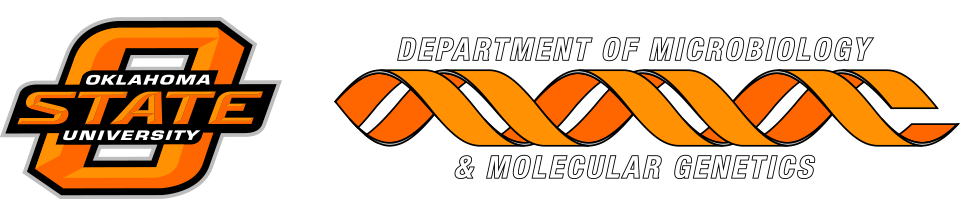 	MICROBIOLOGY & MOLECULAR GENETICSDepartmental Journal ClubMICR 6120MondayOctober 9 201711:30am-12:20pmRM 215 LSEPresented byKhadija Abdulhafid 
PHD StudentHepatitis C virus-induced innate immune responses in human iPS cellderived hepatocyte-like cells
Fuminori Sakuraia, Takemaru Kunitoa, Kazuo Takayamaa, Rina Hashimotoa,Masashi Tachibana, Naoya Sakamoto, Takaji Wakita, Hiroyuki Mizuguchi